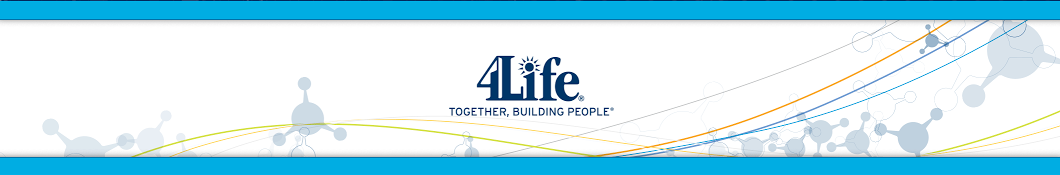 Схема приема Трансфер факторов при мочекаменной болезниПринципы Использования Трансфер Фактора (ТФ):Лечение любых заболеваний должен осуществлять дипломированный врач на основании официальных регламентирующих документов Министерства Здравоохранения и региональных органов здравоохранения и региональных органов здравоохранения. ТФ совместим со всеми видами лекарственный и профилактических средств. Использование ТФ в дополнение к существующим методам лечения рекомендовано методическим письмом МЗ РФ №14/231 от 2004 г. Для широкого применения в медицинской практике в качестве средства иммунореабилитации при различных заболеваниях, позволяющего значительно увеличить частоту благоприятных исходов и довести до минимума побочные воздействия на организм. ТФ является средством, восстанавливающим нормальную работу иммунной системы, а не лекарством от какого-либо конкретного заболевания. Именно иммунная система, восстанавливающая свою способность к распознаванию и уничтожению всего чужеродного, сама диагностирует пропущенные ранее заболевания и приступает к их ликвидации. Другими словами, ТФ восстанавливает способность организма к самодиагностике и самоизлечению. Общие рекомендации: Применять Трансфер Фактор во время еды, запивая 0,5-1 ст. жидкости. При невозможности проглатывания капсул – высыпать содержимое из капсул и использовать в виде порошкаСмотреть все схемы приема Трансфер факторовОстались вопросы?  Свяжитесь с нами!  Всегда рады Вам помочь!Телефоны для связи:  8(495)642-52-96,  8-800-550-52-96.e-mail:  info@transferfaktory.ru  /  сайт:  www.transferfaktory.ruС уважением, команда Трансфер Фактор компании 4Life№№ПродуктРежим использованияПродолжительность1ТФ Эдванс1 капсула * 3 раза в деньПервый день2ТФ Эдванс2 капсулы * 3 раза в деньВторой день3ТФ Эдванс3 капсулы * 3 раза в деньЧередовать в течение четырех месяцев3ТФ Плюс3 капсулы * 3 раза в деньЧередовать в течение четырех месяцев